The City School
North Nazimabad Boys Campus
Syllabus For 3rd Monthly Test
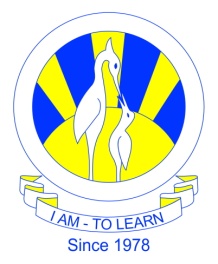 Date: 9-11-2016
Subject: Economics
Class: 10
Teacher: Arshi AqueelOccupation and earnings, Role of trade union and saving spending and borrowing